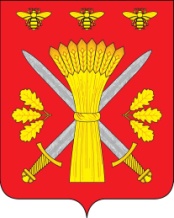 РОССИЙСКАЯ ФЕДЕРАЦИЯОРЛОВСКАЯ ОБЛАСТЬТРОСНЯНСКИЙ РАЙОННЫЙ СОВЕТ НАРОДНЫХ ДЕПУТАТОВРЕШЕНИЕ16 сентября  2021 года                                                                        №  316 Об исполнении бюджета  Троснянского муниципального района  за 2020  год    (окончательная редакция)                             Принято на сорок шестом заседании                                                           Троснянского       районного     Совета                                                           народных депутатов пятого созываРассмотрев предоставленный администрацией Троснянского района отчет об исполнении бюджета Троснянского муниципального района  за  2020 год, Троснянский районный Совет народных депутатов РЕШИЛ:1. Утвердить отчет об исполнении бюджета муниципального района за 2020 год по доходам в сумме 293741,0 тыс. рублей и по расходам в сумме 277473,6 тыс. рублей с превышением доходов над расходами (профицит бюджета муниципального района) в сумме 16267,4 тыс. рублей со следующими показателями:доходы бюджета муниципального района за 2020 год по кодам классификации доходов бюджетов – согласно приложению 1 к настоящему решению; расходы бюджета муниципального района за 2020 год по разделам, подразделам, целевым статьям (государственным программам и непрограммным направлениям деятельности), группам (группам и подгруппам) видов расходов – согласно приложению 2 к настоящему решению; расходы бюджета за 2020 год по ведомственной структуре расходов бюджета муниципального района – согласно приложению 3 
к настоящему решению; расходы бюджета муниципального района за 2020 год по муниципальным программам Троснянского района – согласно приложению 4 к настоящему решению;источники финансирования дефицита бюджета муниципального района за 2020 год по кодам классификации источников финансирования дефицитов бюджетов – согласно приложению 5 к настоящему решению;                  2. Настоящее решение вступает в силу со дня официального опубликования.Председатель районного                        Глава районаСовета народных депутатов                                       В. И. Миронов                                                А.И.Насонов